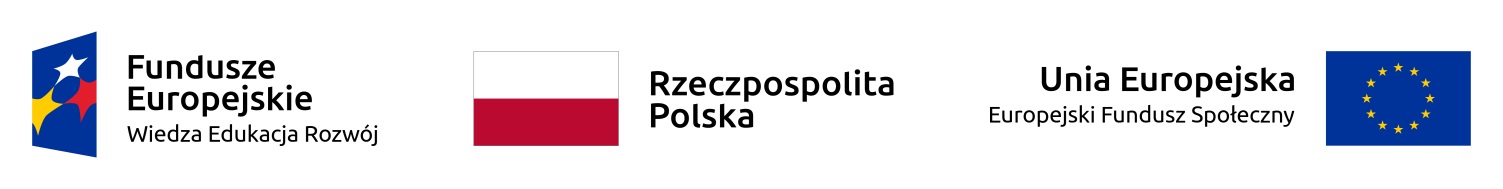 Strategia realizacji projektu grantowego (max. 23 000 znaków bez uwzględniania spacji)[Data][Pieczęć instytucji, podpisy osób uprawnionych do jej reprezentowania]Koncepcja dotarcia do innowatorów społecznych i ich pomysłów na innowacje społeczne Metodyka przeprowadzenia wyboru grantobiorcówMetody wspierania grantobiorców przez beneficjenta w trakcie inkubowania pomysłów innowacyjnych w odniesieniu do poszczególnych etapów wdrażania innowacji (patrz pkt 5.5 regulaminu)Sposób oceny użyteczności produktów wypracowanych przez grantobiorców oraz metod ich upowszechniania (w rozumieniu określonym w kryterium dostępu3, pkt 6)Koncepcja wykorzystania doświadczeń z inkubowania innowacji społecznych zdobytych w trakcie realizacji projektu w celu kontynuacji działań na rzecz innowacji społecznych po ustaniu dofinansowaniaInne (należy wskazać i opisać, jeśli wnioskodawca uzna za niezbędne dla strategii realizacji projektu grantowego)